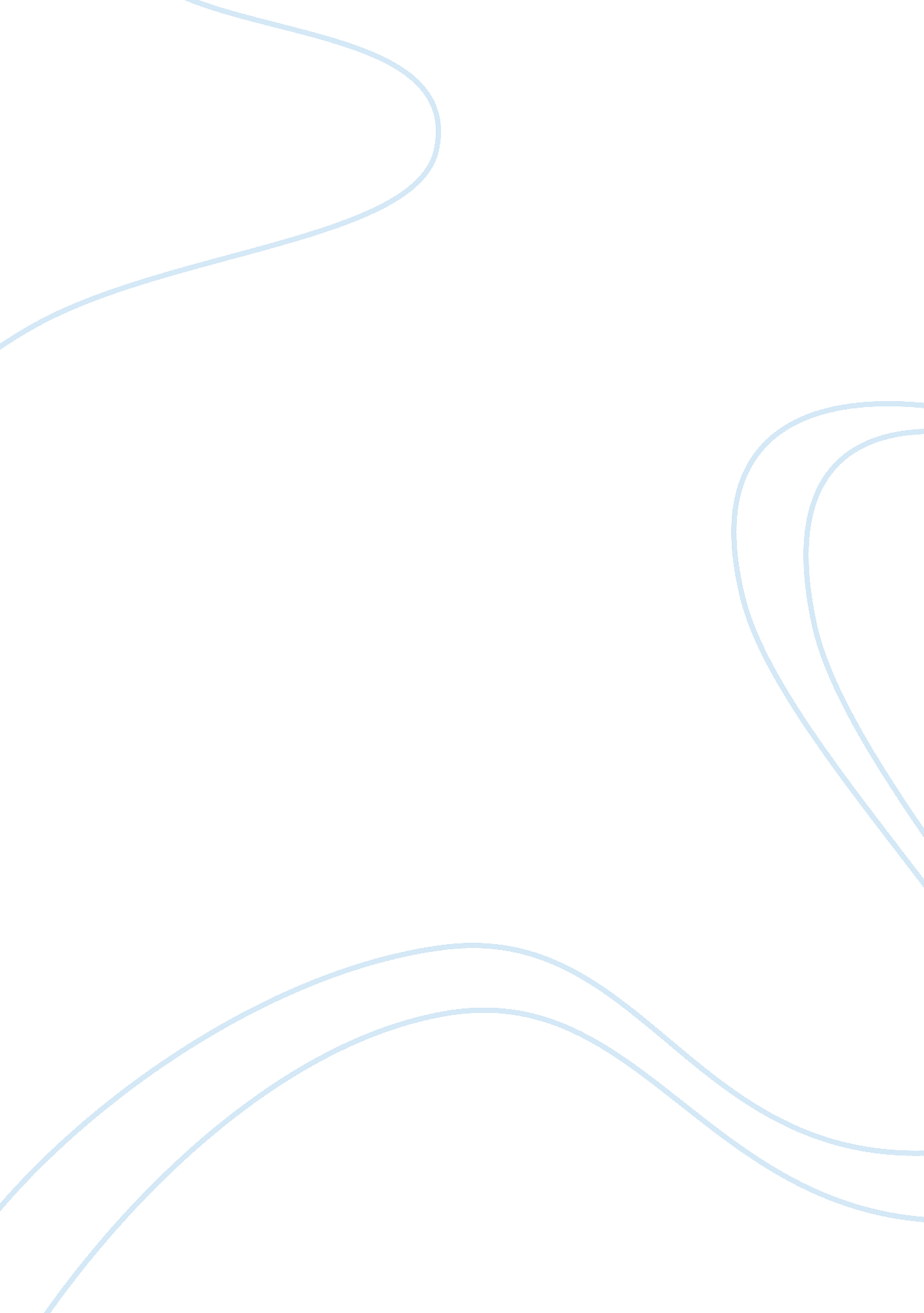 Miss representationLiterature, Russian Literature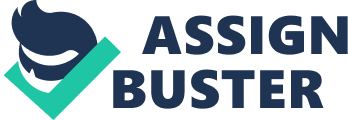 Miss Representation There are many ways artists can convey their message to the world, but the magnitude of effect a good motion picture possesses, other mediums simply don’t match it. ‘ Miss Representation’ is an interesting documentary, as it gives the viewers a peak into what goes on behind the cameras. Whether media has an agenda or not? Famous personalities like Condoleezza Rice, Lisa King and Nancy Pelosi have been interviewed in this documentary. Many questions of provocative nature have been posed to these celebrities to leave the conclusion to the viewers. 
Overall the message of this documentary is, ‘ You can’t be what you can’t see.’, and I completely agree with it. One of the most useful tools for the mainstream (digital/electronic media) is misrepresentation. I believe that media is now an expert in forming ideologies; resolutions and keeping in check people’s lifestyles. I agree with the film’s message that there is a certain agenda the way media portrays women. They are usually portrayed as the victims, short tempered and there is no way people can put women on screen without sexually objectifying them. 
In my opinion the way media portrays women has a strong effect on the way women in real life see themselves. Teenagers spend hours in front of television, passively absorbing information through images. It would be hard to argue that TV doesn’t affect lifestyles and ideologies. I would agree with the documentary that people are paying more attention to women’s appearances rather than their content (their knowledge and skills). It seems as if youth, beauty and sexuality are the only degrees left for women to qualify. 
On the other hand, I also don’t agree with the extreme opposite where women should seek a revengeful behavior because they have been portrayed as victims. A revengeful feministic approach towards matriarchy is the last thing I want. It would be doing the same with the male gender what media is doing with the female gender. This society, its resources, job opportunities should be available to both genders based only and ONLY on their merit not on their gender. 
Reference 
Freiberg, Kevin, and Jackie Freiberg. " Miss Representation." Vimeo. N. p., 2011. Web. 17 Sept. 2012. . 